SASKATOON GOLDFINS SWIM CLUBDEVELOPMENTALOPEN SWIM MEETNOVEMBER 24 & 25, 2018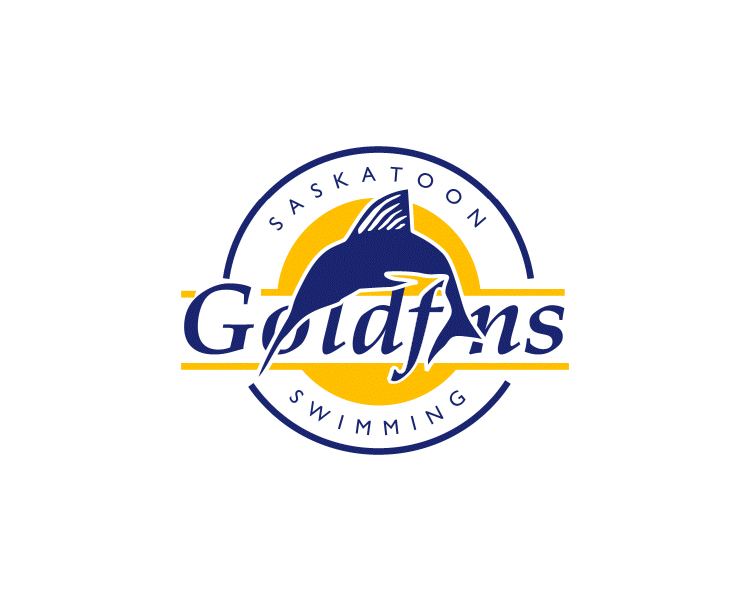 MEET MANAGER                       OFFICIALS’ COORDINATOR              ENTRIES	Bruce Lyle                                             Sue Ryan                                                    Jay Magusmeetmanager@goldfins.ca                     goldfinsofficials@gmail.com                           goldfinsentries@gmail.com 3062803070                                                                                                            3062511606Sanction: 32012	Swimming Canada Warm-up Competition Safety Procedures will be in effect at this competition.  LinkCurrent Swimming Canada Rules will apply except as specifically modified in this meet package - Rules World Para Swimming Rules and Regulations will apply for Para swimmers – Rules  DATE:		November 24 & 25, 2018LOCATION:		Shaw Centre		122 Bowlt Cres.		SASKATOON, Saskatchewan	306-975-7744FACILITY:		1 - 25 Metre X 10 Lane Competition Pool (South Tank)		1 – 25 Metre X 3 Lane Warm Down Pool		Non-Turbulent Lane Markers		Daktronics Electronic Timing System		HY-TEK Meet Manager Computer Software         	Start End Depth – 3.02M Turn End Depth – 3.05MELIGIBILITY:	Entries will only be accepted for swimmers who are members of a Year-Round/Winter Age Group Club and are registered in the Swimming Canada registration database and have Swimming Canada registration id number which is 9-digits, unless the swimmer is registered with and representing a foreign FINA affiliated federation.Swimmers must be a minimum of 7 years of age as of the 1st day of         competition.  Age group based on age of swimmer as of: 24th of November 2018.	In order to compete in the Development session, athletes must have previously achieved the Novice Graduation Standards at a sanctioned competition.  The Novice Graduation Standards are:  200 Free 4:15 or faster AND 100 IM 2:15 or faster.PARA swimmers who are registered with Swimming Canada or FINA affiliates are eligible to compete and will be seeded according to their entry time.ENTRY DEADLINE:	Entries to be received by 9:59 pm Saturday November 10, 2018.ENTRIES:	ALL ENTRIES MUST BE UPLOADED TO THE SWIMMMING CANADA ONLINE ENTRIES SYSTEM. No entries will be accepted by email.Maximum of 8 individual events plus relays Entries may be capped in order to adhere to suggested guidelines for start and finish times and session lengths. Meet management reserves the right to change start times or length of warm ups, if required due to length of preceding session. Entries will be accepted on a first-come, first-served basis. Teams will be notified of their inclusion in the meet. Teams whose entries are not accepted will also be notified.Swimmers are to be entered with valid Short Course times. Converted LC times will be accepted with 2% standard.  NT entries will be accepted, however will be seeded last. Training times should not be submitted. Swimming Canada registration numbers MUST be submitted for each swimmer.Classification numbers for Para swimmers must accompany entries The Novice Graduation events (100 series event #’s) are for those athletes in their first few years of competitive swimming and are trying to achieve the Novice Graduation standard in either one or both of the 200 Free and 100 IM events. Coaches are only to enter swimmers in these events if they have timed them in practice or have held an unsanctioned in-house meet and feel that they are close to achieving the Novice Graduation Standard. The Novice Graduation events are the 100 series event #’s. The Development events are the 200 series event #’s and are for swimmers that have previously achieved the Novice Graduation Standard. PLEASE DIRECT ALL INQUIRIES REGARDING ENTRIES TO:Jay Magus goldfinsentries@gmail.com  306-251-1606ENTRY FEES:	$55/Developmental Athlete                                    $20/Novice AthleteRelay Events - $15.00 per relay teamThere will be no refund of entry fees for scratches received after 9:59pm on November 10th, 2018. Entries Refund Policy:  As per Winter Swimming Policy WC-4  LINK A cheque payable to the SASKATOON GOLDFINS SWIM CLUB must be received by Clerk of Course before the team competes. The cheque amount must be consistent with the entry file at closing. RELAYS:	      Each relay swimmer must swim in at least one individual event in the meet. All 		       relays will be swum as Timed Finals.Relay events will be swum as mixed gender and as open age.Relay teams can be comprised of any combination of genders.Clubs are encouraged to submit relay names in their Hy-Tek Entry File.The deadline for submission of relay composition (names and swimmer order) for the 4 X 25 FR is 8:00 PM Thursday, November 22. Please email names and swimmer order to goldfinsentries@gmail.com. Substitutions will not be accepted for the 4 x 25 FR after this deadline except for illness, in which case another eligible swimmer may be substituted in the place of the swimmer who is ill. The deadline for submission of relay composition for the 4 X 25 MR is no later than 30 minutes prior to the start of the session in which the relay will be swum. Relay cards should be submitted to the Clerk of Course prior to this deadline.DECK ENTRIES: Deck Entries may be permitted if empty lanes are available, but no additional       heats will be created. These swims are exhibition. The cost of all deck entries        will be $10.00 per individual event, $20.00 per relay.         Payment in cash or a cheque made out to “Saskatoon Goldfins Swim Club” must be paid to the Clerk of Course prior to the swim.COMPETITION:	All events will be swum as timed finalsAll events will be senior seeded according to entry times and will be swum slowest   to fastest except the 800 Free which will be seeded fastest to slowest.Males and females will compete separately, except for Novice Graduation events. Novice events will be swum mixed gender, no age groups and no rankings.	There are no Para specific events or entry standards.  PARA swimmers will be fully integrated into the meet based on their entry time.800 Free – In order for athletes to race in the 800m Free, they must have met the Swim Saskatchewan Standard in the 400 Free. See Appendix A at the end of this document.Athletes may enter the 400 OR 800 Free but not both.The 800 Free will be swum alternating female/male. The 800 Free heats may be swum with two swimmers per lane.Positive check-in will be required for the 400, 800 Free. Positive check-in will be open THE FIRST 30 MINUTES OF WARM UP for the session the event is in. Note: due to constraints in the availability of officials, SW 2.6.3 will not apply for the provision of lap counters.  Swimmers who require lap counters for the 800 must supply these.  Meet management will permit one lap counter per swimmer at the turn end of the pool.START:	Starts will be conducted from Starting Platforms (blocks) as per FINA FR 2.3 and SW 4.1; SCRATCHES:	Scratch forms will be provided at the clerk of course. They must be returned to the Clerk Of Course.  	Scratches from heats simply create empty lanes, as there will be no re-seeding.	Scratches from heats may be made at any time without penalty except for loss of entry fee.  MEET RESULTS: 	Results will be broken into the following Age Groups				Development: Female:  10 & under, 11 & 12 and 13 & Over		Development: Male:  11 & under, 12 & 13, 14 & Over Relays:  Mixed, OpenNovice:  Mixed, OpenUnofficial results will be available in real time on Meet Mobile. Results will be posted daily on the Goldfins web site at www.goldfins.ca. Official results will be uploaded to the Swimming Canada site.SCORING:	      No scoringAWARDS:            Personal best tickets entered into a draw for Development swimmers only.Individual Events - Ribbons for 1st to 10th place.Girls—10 and Under, 11-12, 13 and OverBoys—11 and Under, 12-13, 14 and OverRelay Events – Ribbons for 1st to 3rd placeNovice – Ribbons will be awarded to all swimmers who achieve the Novice Standard in either event 200 FR or 100 IM. Place ribbons will not be awarded for Novice Swimmers                            COACHES’ TECHNICAL MEETING:A coaches’ meeting will be held 15 minutes after the start of warm ups to update meet rules and answer questions. OFFICIALS:	Visiting clubs are encouraged to participate in officiating at the meet at whatever levels they may be qualified.  Please advise the Officials’ Coordinator of any available officials and their level(s) of qualification.  goldfinsofficials@gmail.comMEET SAFETY RULES:			Safety Marshals will be stationed around the competition pool deck during warm up.There will be 45 minutes of warm-up time available with the last 25 minutes available for practising race starts.  There will be no warm-up lane assignments; as lanes are usually crowded, co-operation and courtesy of all coaches and athletes is expected.Warm-up times and length may be changed by the Meet Manager based on timeline restrictions.During warm-ups, no swimmer shall enter the pool by using a dive.  NO DIVING ALLOWED - EXCEPTION: During the last 25 minutes of the warm up, Lanes 0, 1, 8, and 9 will be designated as diving lanes.  During this period only ONE-WAY SWIMMING will be allowed in these lanes. At the discretion of meet management, Lanes 2 and 7 may be designated pace lanes.NOTE: Coaches are responsible to inform their swimmers and ensure their discipline and adherence to the MEET SAFETY RULES.GENERAL INFO: Clubs will be responsible for their personal valuables and for the conduct of their swimmers. Please have your club’s area in the stands and on deck cleaned up before you leave each day.Swimmers caught vandalizing pool property or using offensive language will be disqualified from the meet and any expenses incurred as a result of the vandalism will be billed to their Club.Deck changing will not be allowed.Food is prohibited on the pool deck.Only the Host Club shall be allowed to sell equipment and merchandise.Your co-operation is expected in helping the officials to provide quiet for the start of each race.  There should not be any cheering from the pool deck at this timePREFERRED ACCOMMODATIONS: TOWNEPLACE SUITES SASKATOON BY MARRIOTT247 Willis Cres • Saskatoon, SK S7T 0V2 CANADANov 23 – 25, 2018Book by November 2nd, 2018Studios 2 Queens pricing is $ 129 per night plus taxesStudio 1 king pricing is $122 per night plus taxesAll rooms include complimentary breakfast, parking and Wi-Fi.Pool, fitness area and self-serve laundry available on siteRooms can be booked by calling 306-952-0400.If you require a block of rooms for your club email Andrea Roy, andrea@tpssaskatoon.comSATURDAY, NOVEMBER 24, 2018		WARM UP:	11:45 amSESSION 1—DEVELOPMENTAL 		START:	12:30 pmSUNDAY, NOVEMBER 25, 2018		WARM UP:	11:45 amSESSION 2—DEVELOPMENTAL / NOVICE		START:	12:30 pm	The Novice Graduation events are the 100 series event #’s. 	The Development events are the 200 series event #’s.Appendix “A”Swim Saskatchewan StandardsIn order for athletes to race in the 800m Free, they must have met the Swim Saskatchewan Standard in the 400 Free.Female Swim SK StandardsDevelopment/Novice List of EventsDevelopment/Novice List of EventsDevelopment/Novice List of EventsDevelopment/Novice List of EventsSat. Nov 24, 2018Sat. Nov 24, 2018Sun. Nov 25,2018Sun. Nov 25,20184 x 25 Mixed Medley Relay (Open)4 x 25 Mixed Medley Relay (Open)50 FlyDev100 IMDev400 or 800 Free * Swimmers may only swim one To swim 800 Free must have 400 Free time below  Dev100 IMNovice100 BackDev200 FreeDev100 BreastDev200 FreeNovice4 x 25 Mixed Free Relay (Open)50 FreeDev200 BreastDev11&U1213&OEvents13&O1211&ULCMLCMLCMEventsSCMSCMSCM06:25.5905:58.6005:42.46400 Free05:34.1805:49.9306:16.26Male Swim SK StandardsMale Swim SK StandardsMale Swim SK StandardsMale Swim SK StandardsMale Swim SK StandardsMale Swim SK StandardsMale Swim SK Standards12&U1314&OEvents14&O1312&ULCMLCMLCMEventsSCMSCMSCM06:05.2105:37.8205:20.93400 Free05:11.0505:27.4205:53.97